Муниципальное бюджетное общеобразовательное учреждениеПушкинского муниципального района«Софринская средняя общеобразовательная школа №1»РАБОЧАЯ ПРОГРАММА                                                      По внеурочной деятельности                                             «Читательская грамотность»для 7  классана 2020-2021 учебный годСоставитель программы:учитель русского языкаМихайличенко Я.В.                                                                  2020 г.                                                   Планируемые результатыПредметные:   Обучающийся получит возможность научиться:          -  понимать и использовать письменные тексты, размышлять о них;- заниматься чтением для того, чтобы достигать свои цели, расширять свои знания и возможности, участвовать в социальной жизни;- искать информацию, выделять нужной для решения практической или учебной задачи информации, систематизировать сопоставление, анализировать и обобщать имеющиеся  в тексте идеи, интерпретировать и преобразовывать, а также критично относится к информации, оценки её достоверности, сопоставлять её с информацией из других источников и имеющимся жизненным опытом;Обучающийся научится:- осознавать изменения в языке как объективного процесса; понимать внешних и внутренних факторов языковых изменений; общее представление об активных процессах в современном русском языке;- обогащать активный и потенциальный словарного запаса, расширять объём используемых в речи грамматических средств для свободного выражения мыслей и чувств на родном языке адекватно ситуации и стилю общения.Метапредметные результаты:Познавательные УУДОбучающийся получит возможность научиться:           - понимать и использовать речь во всем многообразии ее форм для целей, требуемых обществом и ценных для индивида;-  извлекать информацию из различных источников, включая средства массовой информации, компакт-диски учебного назначения, ресурсы Интернета; свободно пользоваться словарями различных типов, справочной литературой, в том числе и на электронных носителях;-  вести самостоятельный поиск информации; - свободно, правильно излагать свои мысли в устной и письменной форме, соблюдать нормы построения текста (логичность, последовательность, связность, соответствие теме и др.), адекватно выражать своё отношение к фактам и явлениям окружающей действительности, к прочитанному, услышанному, увиденному;Обучающийся научится:-  осуществлять речевой самоконтроль в процессе учебной деятельности и в повседневной практике речевого общения; оценивать свою речь с точки зрения её содержания, языкового оформления;Регулятивные УУД:Обучающийся получит возможность научиться:- овладевать навыками самостоятельного приобретения новых знаний, организации учебной деятельности, постановке целей, планирования, самоконтроля и оценки результатов своей деятельности, умениями предвидеть возможные результаты своих действий; - осваивать приемы действий в нестандартных ситуациях, овладевать эвристическими методами решения проблем; - самостоятельно анализировать условия достижения цели на основе учёта выделенных учителем ориентиров действия в новом учебном материале; - планировать пути достижения целей.            - самостоятельно ставить новые учебные цели и задачи; - строить жизненные планы во временной перспективе; Обучающийся научится:- при планировании достижения целей самостоятельно и адекватно учитывать условия и средства их достижения; - выделять альтернативные способы достижения цели и выбирать наиболее эффективный способ; - осуществлять познавательную рефлексию в отношении действий по решению учебных и познавательных задач.Коммуникативные УУД:Обучающийся получит возможность научиться:-выражать свои мысли и способности выслушивать собеседника, понимать его точку зрения, признавать право другого человека на иное мнение; - работать в группе с выполнением различных социальных ролей, представлять и отстаивать свои взгляды и убеждения, вести дискуссию; - организовывать и планировать учебное сотрудничество с учителем и сверстниками; - учитывать разные мнения и стремиться к координации различных позиций в сотрудничестве; - формулировать собственное мнение и позицию аргументировать и координировать её с позициями партнёров в сотрудничестве при выработке общего решения в совместной деятельности;             -учитывать разные мнения и интересы и обосновывать собственную позицию; - понимать относительность мнений и подходов к решению проблемы; - договариваться и приходить к общему решению в совместной деятельности, в том числе в ситуации столкновения интересов; - брать на себя инициативу в организации совместного действия (деловое лидерство); - оказывать поддержку и содействие тем, от кого зависит достижение цели в совместной деятельности; Обучающийся научится:- в процессе коммуникации достаточно точно, последовательно и полно передавать партнёру необходимую информацию как ориентир для построения действия; - вступать в диалог, а также участвовать в коллективном обсуждении проблем, участвовать в дискуссии и аргументировать свою позицию; - устраивать эффективные групповые обсуждения и обеспечивать обмен знаниями между членами группы для принятия эффективных совместных решений.Личностные  результаты:У обучающегося будут сформированы:  -готовность к самообразованию и самовоспитанию; - эстетические потребности, ценности и чувства; -представления о речевом идеале;- стремление к речевому самосовершенствованию; -способность анализировать и оценивать нормативный, этический и коммуникативный аспекты речевого высказывания.Обучающийся получит возможность для формирования:-ответственного отношения к учению;- готовности и способности обучающихся к саморазвитию и самообразованию на основе мотивации к обучению и познанию;- осознанному выбору и построению дальнейшей индивидуальной траектории образования на базе ориентировки в мире профессий и профессиональных предпочтений, с учётом устойчивых познавательных интересов.Содержание курса с указанием форм организации и видов деятельности.                                                    Тематическое планирование                                     Календарно-тематическое планирование Согласовано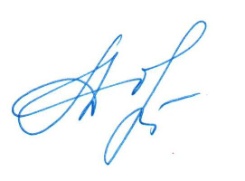 Заместитель директора по УВР                           /Доронина Т.А./ 28.08. 2019 г.       СОГЛАСОВАНОПротокол заседания ШМО № 5   от 26 июня 2020 г.  СодержаниеФормы организацииВиды деятельностиЗнакомство с курсом «Читательская грамотность» (1ч) - Деление текста на части: объявление, инструкция, буклет;- Составление «Тонких» и «Толстых» вопросов.Работа в группах, самостоятельная работа.• Выделение главной цели текста;• Выделение явной информации текста;• Выделение скрытой информации текста;• Оценка своих ответов и ответов одноклассников.• Отбирают идеи;•Проверяют себя, оценивают одноклассников.Текст 1. «Сбережем планету вместе» (4ч)Урок – игра, работа в группах, самостоятельная работа.• Учатся вычитывать информацию;• Работают с диаграммой, делают выводы;• Анализируют и оценивают;• Отвечают на вопросы, где нет прямого ответа;• Задают вопросы себе и одноклассникам;• На основе прочитанного текста выделяют проблему;• Анализируют ответы сверстников;• Обсуждают поставленные оценки.Текст 2. «Моя Россия: большое в малом».  (4ч)Урок – игра, работа в группах, самостоятельная работа.• Читают текст;• Анализируют тест;• Отвечают на вопросы;• Читая задания, подчеркивают ключевые слова;• Заполняют таблицу; • Работают с картой;• Оценивают работу вместе с экспертами.Текст3. «Маршал победы» (4ч.)Мини – проект, работа в группе.•Отвечаю на вопросы с явной информацией из текста;• Оценивают работу вместе с экспертами. • Используя информацию из текста, соотносят даты.Текст 4.«Сизиф» (3ч.)Работа в малых группах, самостоятельная работа, игра – викторина.• Оперируют активной лексикой в процессе общения.• Отвечают на вопросы;• Читая задания, подчеркивают ключевые слова.• Объясняют односложные ответы «да и нет».• Проверяют себя и оценивают.Текст 5. «Кругобайкальская железная дорога». (3ч.)Работа в малых группах, беседа.• Оценивают работу вместе с экспертами;• Составляют собственные вопросы;• Отвечают на вопросы;• Оценивают вопросы одноклассников;• Выделяют ключевые слова;• Выдвигают гипотезу, проверяют ее.Текст 6. «Дневники против ночников». (4ч)Урок – игра, работа в группах, самостоятельная работа.• Выделяют ключевые слова;• Предлагают различные способы решения проблемы;• Оперируют активной лексикой в процессе общения.- Доказывают свою точку зрения.Текст 7. «Антарктика» (4ч.)Урок-играРабота в группах• Читают текст и анализируют;• Обсуждают вопросы, оценивают;• Находят примеры в тексте для подтверждения своего мнения.ТЕКСТ 8. «Киберспорт». (3ч)Творческая мастерская,мини –проект.• Находят доказательства в тексте;• Обсуждают вопросы, оценивают;• Находят примеры в тексте для подтверждения своего мнения.Текст 9 «Тунгусский метеорит» 3ч.Урок-играРабота в группах• Заполняют таблицу «Факт или предположение».• Обсуждают вопросы, оценивают;• Находят примеры в тексте для подтверждения своего мнения.Подведем итог. 1 ч.Беседа, работа с таблицей.Составляют таблицу-вывод «Читательская грамотность». Рассказывают о содержании таблицы, оценивают работы одноклассников.№ п.пНазвание темыКол-во часов1.Знакомство с курсом «Читательская грамотность» 1ч2«Сбережем планету вместе» 4ч3«Моя Россия: большое в малом»4ч4«Маршал победы» 4ч5«Сизиф» 3ч6«Кругобайкальская железная дорога». 3ч7«Дневники против ночников». 4ч8«Антарктика» 4ч9«Киберспорт»3ч10«Тунгусский метеорит» 3ч11Подведем итог. 1чИтого34№Тема занятияВсего  часовПо плануПо факту1Оценивание утверждений, сделанных в тексте, исходя из своих представлений о мире.12Нахождение путей восполнения пробелов в информации.13Понимание информации, содержащейся в тексте,  преобразование текстовой информации с учётом цели дальнейшего использования.14Нахождение в тексте доводов в защиту своей точки зрения.15Учебный текст как источник информации. Промежуточный мониторинг.16Составление плана на основе исходного текста.17Создание собственных текстов, применение информации из текста при решении учебно-практических задач.18Проект «Путешествие в малые города России». 19Выделение главной и второстепенной информации текста110Поиск информации, явно заданной в тексте111Преобразование информации, данной в виде графика, таблицы, схемы, в текстовую информацию112Поиск в тексте доводов в подтверждение выдвинутых тезисов113Интерпретация и обобщение информации, представленной в тексте неявно114Формирование на основе текста системы аргументов для обоснования определённой позиции115Сопоставление разных точек зрения и разных источников информации по заданной теме116Оценивание утверждений, сделанных в тексте, исходя из своих представлений о мире117Нахождение в тексте доводов в защиту своей точки зрения118Обнаружение недостоверности получаемой информации119Нахождение путей восполнения пробелов в информации120Решение на основе текста учебно-практических задач121Различение темы и подтемы специального текста122Выстраивание последовательности описываемых событий123Сопоставление основных текстовых и внетекстовых компонентов124Формулирование прямых выводов и заключений на основе фактов, имеющихся в тексте125Метафоричность речи, умение понимать образность языка текстов126Применение информации из текста при решении учебно-познавательных задач127Критический анализ и оценка информации128Практическое занятие в группах. Одновременная работа с картой и текстом «Антарктида».129Практическое занятие в группах по тексту «Спорт и Киберспорт». Два равноправных взгляда на вопрос. 130Самоконтроль и самооценка понимания прочитанного. Практическая работа131Формирование на основе текста системы аргументов для обоснования определённой позиции133Практикум по тексту «Тунгусский «Метеорит»: что упало, то пропало.134Подводим итог, составление итоговой таблицы «Читательская грамотность».1